Всероссийская олимпиада по изобразительному искусству«Красота Павлопосадского платка»для детей с ограниченными возможностями здоровья 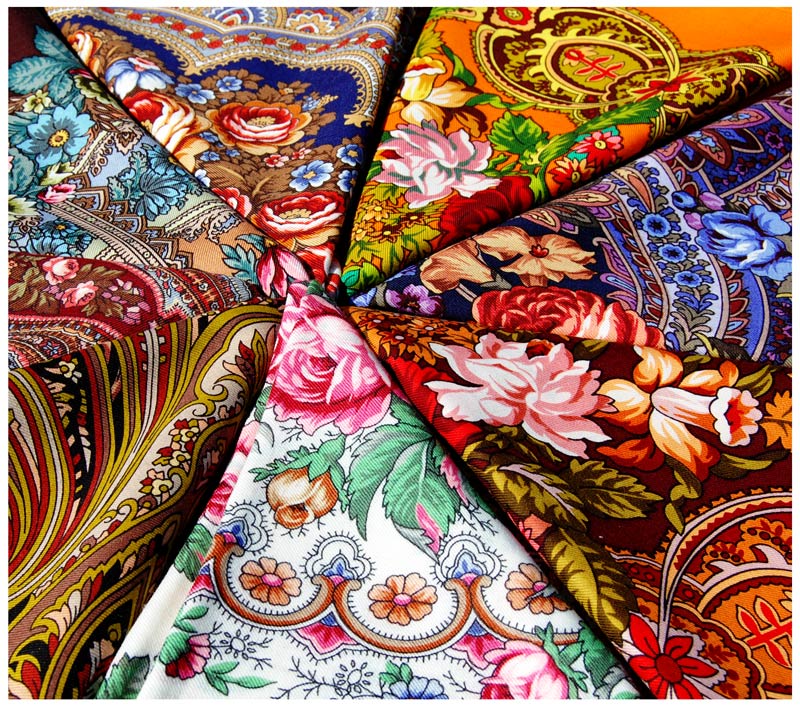 Автор-составитель искусствовед Мухаметдинова Ф. Р., преподаватель МБОУ ДО ДХШ города Вятские Поляны Кировской областиРоссия   2018   RussiаК какому виду искусства относится самый популярный на Руси головной убор -  Павлопосадский платок? А) ЖивописьБ) СкульптураВ) Декоративно-прикладное искусствоПлаток всегда являлся одним из неотъемлемых атрибутов русского костюма, носить который было обязательной традицией. Почему замужняя женщина была обязана покрывать волосы? А) Чтобы согретьсяБ) Чтобы прикрыть волосы В) Чтобы уберечь семью от нечистых силПрародителем платка считается убрус - выбеленное льняное полотенце, украшенное вышивкой, которым издревле на Руси женщины покрывали голову. Как обычно повязывали убрусы? А) Под головной уборБ) Как шейный платок В) Поверх головного убораНабивным павловопосадским платкам более двухсот лет. Откуда родом этот знаменитый элемент традиционного национального костюма, превратившийся в изысканный и модный аксессуар?  А) Павловский СадБ) Павловский Посад В) Павловские Посадки В 1795 году крестьян организовал в Московской губернии производство по изготовлению платков, из которого впоследствии развилась крупная платочная мануфактура. Укажите имя этого русского мастера?А) Яков ЛабзинБ) Иван Лабзин В) Василий ГрязновВ 50-х годах XIX века производство знаменитых павловопосадских платков приобретает фабричные масштабы. Как назывался торговый дом по изготовлению платочных изделий?А) «Иван Лабзин и Василий Грязнов»Б) «Яков Лабзин и Василий Грязнов» В) «Московские фабриканты Лабзины и Гучковы»Благодаря московским фабрикантам Гучковым ткацкое производство платков стало автоматизированным. Укажите, когда ручная набойка была вытеснена машинной? А) На рубеже 17-18 веков Б) На рубеже 18-19 веков В) На рубеже 19-20 веков Для изготовления формы-шаблона на древесине прожигался или вырезался узор, затем выжженные тонкие канавки заливались специальным сплавом. Об изготовлении какого шаблона идёт речь?А) Изготовление «манер»Б) Изготовление «цветков»Рисунок на платочную ткань наносили резными деревянными формами двух видов.  Чем набивали контур рисунка?А) «Манерами»Б) «Цветками»Правомерно ли утверждение, что каждый цвет требовал использования отдельной доски и печатался с отдельного шаблона «цветка» со своим рисунком.А) ДаБ) НетДля создания большого красивого платка использовалось более 10 набойных досок. Сколько требовалось наложений форм для «рождения» одного платка? А) До 4 Б) До 40В) До 400Г) До 4000Найдите соответствия технологическим этапам изготовления павловопосадского платка:А) «Цветок» - для вбивания краски в тканьБ) «Киянка» - для обозначения контура рисунка В) «Манера» - для нанесения краски и создания общего узора  Павловопосадские платки отличаются красотой орнаментов. Укажите наиболее типичный орнаментальный узор композиции платка?А) «Турецкий боб» Б) «Цветочный узор»В) «Индийский огурец»Г) «Восточный орнамент»Павловопосадские платки отличаются плотной цветочной орнаментацией. Укажите наиболее типичный рисунок украшения углов платка? А) Пышные букеты крупных формБ) Небольшие гирлянды мелких цветовВ павловопосадских платках широко распространены разнообразные рисунки восточного орнамента, декорированные так называемым «турецким» узором. Стилистика этого узора предполагает использование орнаментальных фрагментов в форме капли, например, «пейсли». Укажите, откуда пошло название узора «пейсли»?А) От шотландского городка ПейслиБ) От массового производства изделий с подобным узором В) От использования орнаментальных узоров в форме каплиПри изготовлении платка эта работа выполняется в последнюю очередь. Что завершает изготовление павловопосадского платка? А) Отжим и сушка платкаБ) Украшение платка бахромойВ) Обработку изделия влажным паромГ) Промывка платка в специальных машинахСреди экспонатов этого уникального музея платки золотого шитья, нижегородские косынки, шерстяные набивные и тканые платки и шали различных известных мануфактур Москвы и центральных губерний России. В каком городе открыт музей, посвящённый истории русского платка и шали?А) МоскваБ) Нижний НовгородВ) Павловский Посад 